T.C.YILDIZ TEKNİK ÜNİVERSİTESİEĞİTİM FAKÜLTESİ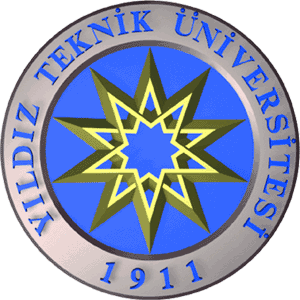 PEDAGOJİK FORMASYON PROGRAMIÖĞRETMENLİK UYGULAMASIUYGULAMA KILAVUZUİçindekilerTANIMLAR	4GÖREV, YETKİ VE SORUMLULUKLAR	5UYGULAMANIN GERÇEKLEŞTİRİLMESİ	10Öğretmenlik uygulamasının dönemi ve süresi	10Uygulamanın yeri	10Öğretmenlik uygulamasının planlanması, yürütülmesi ve değerlendirilmesi	10KAPSAM	12ETKİNLİK 1- ÖĞRETMENİN OKULDAKİ BİR GÜNÜ	13ETKİNLİK 2: ÖĞRENCİNİN OKULDAKİ BİR GÜNÜ	14ETKİNLİK 3: BİR ÖĞRENCİNİN İNCELENMESİ	15ETKİNLİK 4: ÖĞRETİM YÖNTEMLERİ	Hata! Yer işareti tanımlanmamış.ETKİNLİK 5: DERSİN YÖNETİMİ VE SINIF KONTROLÜ	Hata! Yer işareti tanımlanmamış.ETKİNLİK 6: SORU SORMAYI GÖZLEMLEME	Hata! Yer işareti tanımlanmamış.ETKİNLİK 7, 8, 9, 10, 11, 12: ÖĞRETİMİN PLANLANMASI, UYGULANMASI VE DEĞERLENDİRİLMESİ	Hata! Yer işareti tanımlanmamış.EKLER	Hata! Yer işareti tanımlanmamış.UYGULAMA ÖĞRENCİSİNİNADI-SOYADI	 :_____________________________NO	 :_____________________________GRUBU	 :_____________________________DANIŞMAN ÖĞRETİM ÜYESİ:_____________________________Önemli Not:Uygulama öğretmenleri ve öğrencileri bu kılavuz doğrultusunda hareket edeceklerdir.Öğrencilerin her biri dönem sonunda toplanmak üzere bir Öğretmenlik Uygulaması dosyası hazırlayacaklardır. Öğretmenlik Uygulaması dosyasında;Yıllık çalışma takvimiBelirli gün ve haftalarBir sınıfa ait yıllık plan (varsa ünite planı ile birlikte)Dersin günlük planlarıUygulama öğrencisi ders vermiyorsa ders veren uygulama öğrencisi ile ilgili tuttuğu ders gözlem formu bulunmalıdır.      * Ayrıca uygulama öğrencilerine “Öğretmenlik ile ilgili kanun ve yönetmelikleri” dosyada bulundurmak yerine okumaları önerilmektedir.  Fakültedeki iki saatlik teorik derslerde ikinci maddede yapılanların öğretim elemanının gözetiminde tartışılacaktır.Ders planlarının gözden geçirilmesi imzalanması gerekmektedir.Öğretim elemanlarının uygulama okulu öğretmenlerinden uygulama öğrencileri hakkında aldıkları bilgiler sınıf ortamında tartışılacaktır.TANIMLARBu kılavuzda geçen;Bakanlık: Millî Eğitim Bakanlığını,Bölüm uygulama koordinatörü: Fakülte/Enstitü ve uygulama eğitim kurumunun iş birliğinde, bölümün öğretmenlik uygulaması ile ilgili yönetim işlerini planlayan ve yürüten öğretim elemanını,Derece: Eğitim kurumlarının anaokulu, ilkokul, ortaokul ve lise şeklindeki düzeylerini,Dönem: Öğretmenlik uygulamasının gerçekleştirildiği güz (I. dönem) ve bahar (II. dönem) dönemlerinin her birini, Fakülte/Enstitü uygulama koordinatörü: Uygulama öğrencilerinin eğitim kurumlarında yapacakları öğretmenlik uygulamasını, uygulama öğretim elemanı, millî eğitim müdürlüğü uygulama koordinatörü ve uygulama eğitim kurumu koordinatörüyle birlikte, planlanan ve belirlenen esaslara göre yürütülmesini sağlayan, eğitim ve öğretimden sorumlu dekan yardımcısını ve/veya yüksekokul müdür yardımcısını ve/veya enstitü müdür yardımcısını,MEBBİS: Millî Eğitim Bakanlığı Bilişim Sistemlerini, f) Millî eğitim müdürlüğü uygulama koordinatörü: Uygulama öğrencilerinin uygulama eğitim kurumlarında gerçekleştirecekleri öğretmenlik uygulamasını, fakülte ve eğitim kurumu uygulama koordinatörleriyle birlikte planlanan esaslara göre yürütülmesini sağlayan il Millî eğitim müdür yardımcısını veya il Millî eğitim şube müdürünü,Öğretmenlik uygulaması: Uygulama öğrencilerine; eğitim gördüğü öğretmenlik alanında, yönetim ve ders dışı etkinliklerle birlikte bizzat sınıf içinde öğretmenlik becerisi kazandırmayı amaçlayan ve belirli bir dersi ya da dersleri planlı bir şekilde öğretmesini sağlayan, uygulama etkinliklerinin tartışılıp değerlendirildiği dersi/dersleri,Öğretmenlik Uygulaması Danışmanlığı Eğitimi Kurs Belgesi: Öğretmenlik uygulamasına katılan uygulama öğrencilerine rehberlik yapacak ve meslek öncesi deneyim sahibi olarak yetiştirilmelerine katkı sağlayan yönetici ve öğretmenlere Millî Eğitim Bakanlığınca verilen kurs belgesini,Öğretmen Yetiştirme Çalışma Grubu: Öğretmen yetiştirme sisteminin daha kalıcı ve etkin bir şekilde işlemesini sağlamak ve daha nitelikli öğretmen yetiştirmeye katkıda bulunmak üzere Millî Eğitim Bakanlığı, Yükseköğretim Kurulu ve öğretmen yetiştiren fakültelerin temsilcilerinden oluşan danışma organını,Program koordinatörü: Fakültelerce ihtiyaç duyulması halinde bölüm uygulama koordinatörleri ile iş birliği içinde programa ait çalışmaları planlayan öğretim elemanını,Tür: Aynı derecedeki eğitim kurumlarından farklı eğitim programı uygulayan eğitim kurumlarını,Uygulama eğitim kurumu: Öğretmenlik uygulamasının yürütüldüğü, Millî Eğitim Bakanlığına bağlı resmî eğitim kurumları ve özel öğretim kurumlarını, Uygulama eğitim kurumu koordinatörü: Eğitim kurumundaki öğretmenlik uygulamasının belirlenen esaslara göre yürütülmesi için uygulama eğitim kurumu ile ilgili kurumlar ve kişiler arasında iletişim ve koordinasyonu sağlayan; eğitim kurumu müdürü, müdür başyardımcısı veya müdür yardımcısını,Uygulama öğrencisi: Öğretmen yetiştiren fakülte ve yüksekokullarda öğrenim gören öğrenciler ile öğretmen yetiştiren fakülte ve yüksekokul haricindeki öğretmenlik alanlarına kaynaklık eden fakülte/programlardan mezun olup enstitüde Öğretmenlik Meslek Bilgisi Tezsiz Yüksek Lisans Programına devam eden ya da pedagojik formasyon eğitimi veren eğitim/eğitim bilimleri fakültesi ve eğitim bilimleri bölümünde Pedagojik Formasyon Eğitimi Sertifika Programına devam eden öğrenciyi,Uygulama Öğrencisi Değerlendirme Modülü: Millî Eğitim Bakanlığı Bilişim Sistemleri MEBBİS içinde öğretmenlik uygulamasına ilişkin iş ve işlemlerin yürütüldüğü bölümde yer alan modülü,Uygulama öğretmeni: Millî Eğitim Bakanlığı tarafından verilen Öğretmenlik Uygulaması Danışmanlığı Eğitimi Kurs Belgesine sahip, uygulama eğitim kurumunda yöneticiler dışında fiilen derse giren sınıf, alan ve rehberlik öğretmenleri arasından seçilen, en fazla 6 (altı) uygulama öğrencisine öğretmenlik mesleğinin gerektirdiği öğretmenlik uygulaması/rehberlik uygulaması kapsamında rehberlik edecek öğretmeni,Uygulama öğretim elemanı: En fazla 12 (on iki) uygulama öğrencisinin öğretmenlik uygulaması derslerini uygulama öğretmeni ile planlayan, uygulama öğrencisinin dersine fiilen katılan ve değerlendiren, Yönergenin ilgili maddelerine göre yürüten ve şu öncelik sırasına göre belirlenen, ilgili öğretmenlik programında lisans eğitimi, lisansüstü eğitim yapmış veya Üniversitelerarası Kurul (ÜAK) doçentliği olan öğretim elemanlarını; eğitim bilimleri alanında doktora ve/veya Üniversitelerarası Kurul (ÜAK) doçentliği olan öğretim elemanlarını,YÖK: Yükseköğretim Kurulunu,Yükseköğretim kurumu: Öğretmen yetiştiren üniversite, fakülte, enstitü ve yüksekokullar ile pedagojik formasyon eğitimi sertifika programı düzenleyen diğer öğretim kurumlarını,Yükseköğretim kurumu yönetimi: Fakülte/Enstitü yönetimini, ifade eder.GÖREV, YETKİ VE SORUMLULUKLAR(1) Öğretmen Yetiştirme Çalışma Grubu;a) Bakanlık ile Yükseköğretim Kurulu, fakülteler ve diğer ilgili kurumlar arasında meslek öncesi öğretmen eğitimi konusunda koordinasyonu ve bilgi akışını sağlar. b) Fakülte ve eğitim kurumu iş birliği konusunda gerekli görülen model ve alt yapı çalışmalarını gerçekleştirir. (2) Yükseköğretim kurumu yönetimi;a) İl millî eğitim müdürlükleri ile iş birliği içinde uygulama öğretim elemanı, uygulama öğretmeni, uygulama öğrencisi ve uygulama yapılacak eğitim kurumu tür ve derecelerini dikkate alarak öğretmenlik uygulamasının planlamasını yapar.b) Uygulama öğretim elemanlarını görevlendirir. c) Uygulama eğitim kurumlarındaki öğretmenlik uygulaması çalışmalarının, etkili ve verimli bir biçimde yürütülmesine destek sağlar.ç) Uygulama öğretim elemanları ile uygulama öğrencilerinin yapılan planlama doğrultusunda öğretmenlik uygulaması yapılan eğitim kurumlarına devamını sağlar.d) Uygulama sürecinde, öğretmen yetiştiren fakülte ve enstitüler uygulama eğitim kurumları ile iş birliğinin geliştirilmesi için her yıl belirli zamanlarda uygulama çalışmalarına ilişkin toplantılar, kurslar ve seminerler düzenler. (3) Fakülte/Enstitü uygulama koordinatörü; a) Öğretmenlik alanlarına göre uygulama öğrencilerinin sayısını her öğretim döneminin başında ilgili bölüm ve ana bilim dalı başkanı ile iş birliği yaparak belirler ve il Millî eğitim müdürlüğüne gönderilmesini sağlar.b) Bölüm uygulama koordinatörü ve Millî eğitim müdürlüğü uygulama koordinatörü ile iş birliği içerisinde uygulama öğrencilerinin bilgilerini Uygulama Öğrencisi Değerlendirme Modülü üzerinden kayda alınmasını sağlar. c) Öğretmenlik uygulamasını yükseköğretim kurumu adına izler, geliştirilmesi için gerekli önlemleri alır. ç) Öğretmenlik uygulamasını değerlendirir ve geliştirilmesi için gerekli önlemleri alır. d) Öğretmenlik uygulamasına katılmayan öğrencinin üniversiteye sunduğu mazeretine ilişkin kararı, il millî eğitim müdürlüğüne yazılı olarak bildirir.(4) Bölüm uygulama koordinatörü; a) Öğretmenlik uygulaması konusunda, bölüm ile uygulama öğretim elemanları arasındaki koordinasyon ve iş birliğini sağlar. b) Uygulama öğretim elemanlarının sorumluluğuna verilen uygulama öğrencilerinin listesini hazırlar, fakülte/enstitü uygulama koordinatörüne iletir. (5) Uygulama öğretim elemanı; a) Uygulama öğrencilerini öğretmenlik uygulaması etkinliklerine hazırlar. b) Uygulama öğrencilerinin öğretmenlik uygulaması çalışmalarını uygulama öğretmeni ile birlikte planlar ve izler.C) Uygulama öğrencisinin uygulamanın her aşamasında gerekli rehberlik, danışmanlık ve devam devamsızlık takibini yapar. d) Mazereti nedeniyle uygulamaya katılamayan uygulama öğrencilerinin katılmadığı dersin telafisini uygulama öğretmeni ile iş birliği içerisinde sağlar. e) Uygulama sonunda uygulama öğrencisinin çalışmalarını değerlendirir, ilgili formları doldurur ve değerlendirme sonucunu not olarak yükseköğretim kurumunun ilgili sistemi ile Uygulama Öğrencisi Değerlendirme Modülüne girişini yapar.(6) İl Milli Eğitim Müdürü; a) Öğretmenlik uygulamasının gerçekleştirileceği yerlerde her bir üniversite için İl Millî eğitim müdür yardımcısı veya İl Millî eğitim şube müdürü görevini yapanlardan birini Millî eğitim müdürlüğü uygulama koordinatörü olarak mülki idare amirine teklif eder ve görevlendirilmesini sağlar. b) Bakanlığa bağlı eğitim kurumları ile özel öğretim kurumlarının uygulama kontenjanlarını, eğitim kurumlarının tür ve derecelerini göz önünde bulundurarak öğretmenlik alanlarına göre belirlenmesi ve kontenjanların yükseköğretim kurumlarına göre dağılımının yapılması ile dağılıma ilişkin bilgilerin yükseköğretim kurumlarına gönderilmesini sağlar.c) Yükseköğretim kurumları ve uygulama eğitim kurumları arasında koordinasyonu sağlar. ç) Öğretmenlik uygulamasının yapılan planlamaya göre yürütülmesi için yükseköğretim kurumları ile iş birliği içinde gerekli önlemlerin alınmasını sağlar. d) Yükseköğretim kurumlarının öğretmenlik uygulaması çalışmalarına ilişkin düzenleyeceği toplantı, seminer ve kurslara millî eğitim müdürlüğü uygulama koordinatörü, uygulama eğitim kurumu koordinatörleri ile uygulama öğretmenlerinin katılımını sağlar. e) Öğretmenlik uygulamasında görev alanların ek ders çizelgelerini ilgili yükseköğretim kurumlarına gönderilmesini sağlar. f) Uygulama öğretmenlerinden gelen uygulama öğrencisinin devam durumuna ilişkin çizelgenin ilgili yükseköğretim kurumlarına gönderilmesini sağlar. g) Öğretmenlik uygulama çalışmalarını izler ve denetler. (7) Millî eğitim müdürlüğü uygulama koordinatörü; a) Öğretmenlik uygulamasının gerçekleştirileceği uygulama eğitim kurumlarını fakülte/enstitü uygulama koordinatörü ile birlikte belirler. b) Bakanlığa bağlı eğitim kurumları ile özel öğretim kurumlarının uygulama kontenjanlarını, eğitim kurumlarının tür ve derecelerini göz önünde bulundurarak öğretmenlik alanlarına göre belirler, kontenjanların yükseköğretim kurumlarına göre dağılımını yapar ve dağılıma ilişkin bilgileri yükseköğretim kurumlarına gönderir.c) Öğretmenlik uygulamasının yapılan planlamaya göre yürütülmesi için yükseköğretim kurumları ile iş birliği içinde gerekli önlemleri alır.ç) Öğretmenlik uygulamasında görev alanların ek ders çizelgelerinin ilgili birimlere gönderilmesini sağlar. d) Uygulama öğretmeni ve uygulama öğretim elemanının uygulama öğrencisinin günlük ve genel değerlendirmelerinin Uygulama Öğrencisi Değerlendirme Modülüne işlenmesini kontrol eder, varsa eksikliklerin süresi içerisinde giderilmesini sağlar. (8) Uygulama eğitim kurumu müdürü; a) Uygulama eğitim kurumu koordinatörünü belirler, öğrenci dağılımlarını yapar. b) Uygulama öğretmenleri ve uygulama öğrencilerinin görev ve sorumluluklarını bildirir. c) Öğretmenlik uygulamasının yapılan planlamaya göre yürütülmesi için gerekli önlemleri alır.ç) Uygulama öğretmenlerinin uygulama çalışmalarını denetler. d) Öğretmenlik uygulamasında görev alanların ek ders çizelgelerini ilgili birime gönderir. e) Uygulama öğretmeni ve uygulama öğretim elemanının uygulama öğrencisinin günlük ve genel değerlendirmelerinin Uygulama Öğrencisi Değerlendirme Modülüne işlenmesini kontrol eder, varsa eksikliklerin süresi içerisinde giderilmesini sağlar.(9) Uygulama eğitim kurumu koordinatörü; a) Uygulama öğretim elemanı ve uygulama öğretmeni ile iş birliği yaparak uygulama öğrencilerinin uygulama çalışmaları kapsamındaki etkinliklerini planlar.b) Öğretmenlik uygulamasının yapılan planlamaya göre yürütülmesi için gerekli önlemleri alır.c) Uygulama öğrencilerinin sistem üzerinden kişisel bilgilerini, fotoğrafını ve ilgili diğer bilgilerini Uygulama Öğrencisi Değerlendirme Modülüne işler.ç) Uygulama öğretmeni ve uygulama öğretim elemanının uygulama öğrencisinin günlük ve genel değerlendirmelerinin Uygulama Öğrencisi Değerlendirme Modülüne işlenmesini kontrol eder, varsa eksikliklerin süresi içerisinde giderilmesini sağlar.d) Uygulama öğrencisinin fiilen anlattığı dersi izlemek üzere uygulama eğitim kurumuna gelen uygulama öğretim elemanının geliş günlerini Uygulama Öğrencisi Değerlendirme Modülüne işler. (10) Uygulama öğretmeni; a) Uygulama programının gerektirdiği etkinlikleri, yapılan planlamaya uygun olarak yürütür, uygulama öğrencisine rehberlik eder, bu etkinlikleri izler ve değerlendirir. b) Uygulama öğretim elemanı ile birlikte her dönemde en az 4 (dört) kez uygulama öğrencisinin öğretmenlik uygulaması sürecini değerlendirir.c) Uygulama öğrencisinin günlük ve genel değerlendirmelerinin ıslak imzalı olarak uygulama eğitim kurumuna teslim eder ve Uygulama Öğrencisi Değerlendirme Modülüne işler. ç) Uygulama öğrencisinin devam durumunu Uygulama Öğrencisi Değerlendirme Modülüne kaydeder ve ilgili yükseköğretim kurumlarına gönderilmek üzere uygulama eğitim kurumu koordinatörüne teslim eder.(11) Uygulama öğrencisi; a) Uygulama öğrencisi, eğitim kurumunda bulunduğu süre içerisinde öğretmenlerin tabi olduğu tüm kurallara uymakla yükümlüdür. b) Öğretmenlik uygulamasının gereklerini yerine getirmek için uygulama öğretim elemanı, uygulama öğretmeni ve diğer uygulama öğrencileri ile iş birliği içinde planlı bir şekilde görev yapar. c) Öğretmenlik uygulaması kapsamında yaptıkları çalışmaları ve raporları içeren bir dosyayı uygulama öğretim elemanına ve uygulama öğretmenine teslim eder. ç) Öğretmenlik uygulamasına katılmaması durumunda, mazeretine ilişkin belgeyi öğrenim gördüğü yükseköğretim kurumuna teslim eder.d) Uygulama eğitim kurumunda herhangi bir suç ve disiplin olayına karışması hâlinde hakkında, öğrenim gördüğü yükseköğretim kurumunun ilgili disiplin mevzuatı hükümlerine göre işlem tesis edilir.(12) Millî Eğitim Bakanlığı Bilgi İşlem Genel Müdürlüğü; a) Uygulama Öğrencisi Değerlendirme Modülünün MEBBİS üzerinden işleyişini sağlar. b) Öğretmen Yetiştirme ve Geliştirme Genel Müdürlüğünün talepleri doğrultusunda Uygulama Öğrencisi Değerlendirme Modülünü teknik ve alt yapı imkânları göz önünde bulundurarak geliştirir. c) Öğretmen Yetiştirme ve Geliştirme Genel Müdürlüğü ile koordineli olarak sistemde güncelleme çalışmalarını gerçekleştirir. ç) Sistemden kaynaklı teknik problemlerin çözümünü sağlar.UYGULAMANIN GERÇEKLEŞTİRİLMESİÖğretmenlik uygulamasının dönemi ve süresi Öğretmenlik uygulaması, bahar döneminde 12 (on iki) hafta olarak ve haftada 8 (sekiz) ders saati uygulanacak şekilde düzenlenir. Öğretmenlik uygulaması toplam 96 (doksan altı) saatten oluşur.Uygulama öğretmeni, uygulama öğrencisinin fiilen anlatmış olduğu dersleri, biri ilk anlattığı diğeri son anlattığı derslere ilişkin olmak üzere en az 2 (iki) kez değerlendirir ve bu değerlendirmesini MEBBİS’te yer alan Uygulama Öğrencisi Değerlendirme Modülüne işler.Uygulamanın yeriÖğretmenlik uygulaması, ilgili yükseköğretim kurumunun bulunduğu il genelinde yer alan resmî eğitim kurumları ve özel öğretim kurumlarında yapılır.Eğitim kurumlarında uygulamaya katılacak sınıf, alan ve rehberlik öğrencileri, öğretmenlik uygulamasının bir kısmını köylerde bulunan eğitim kurumlarında yapabilir.Öğretmenlik uygulamasının planlanması, yürütülmesi ve değerlendirilmesi Öğretmenlik uygulamasının planlanması, yürütülmesi ve değerlendirilmesiÖğretmenlik uygulaması kapsamında; İl Millî eğitim müdürlüğü uygulama koordinatörü tarafından, uygulama eğitim kurumu olarak seçilebilecek kurumların müdürleri ile iş birliği yapılarak uygulama eğitim kurumları ve her bir eğitim kurumunun tür ve derecesine göre uygulama öğrencisi kontenjanı; her bir uygulama öğretmeni başına en fazla 6 (altı), her bir uygulama öğretim elemanı başına en fazla 12 (on iki) öğrenci olacak şekilde öğretmenlik alanları itibarıyla belirlenir.İl Millî Eğitim müdürlüğü uygulama koordinatörü, yükseköğretim kurumlarından gelen talepler doğrultusunda uygulama eğitim kurumlarını ve uygulamaya katılacak öğrenci kontenjanlarının dağılımını, öğretmenlik alanları itibarıyla fakültelere/enstitülere göre yapar ve ilgili yükseköğretim kurumlarına gönderilmesini sağlar.Fakülte/Enstitü uygulama koordinatörü, bölüm uygulama koordinatörleri ile iş birliği yaparak kendi yükseköğretim kurumundaki her bir uygulama öğretim elemanına düşen öğrenci sayısını 12 (on iki) öğrenciyi geçmeyecek şekilde gruplandırır ve her grubun sorumlu öğretim elemanını belirler. ç) Fakülte/Enstitü uygulama koordinatörü, kendilerine ayrılan uygulama öğrenci kontenjanlarını dikkate alarak uygulama öğretim elemanlarının ve sorumlu oldukları uygulama öğrencilerinin alanlarına ve uygulama eğitim kurumlarına göre dağılımlarını gösteren listeyi hazırlayarak İl Millî Eğitim Müdürlüklerine gönderir.İl Millî Eğitim Müdürlüğü, valilik onayı alındıktan sonra uygulama öğretim elemanlarının ve sorumlu oldukları uygulama öğrencilerinin alanlarına ve uygulama okullarına göre dağılımlarını gösteren listeyi kurum müdürlüklerine ve ilgili yükseköğretim kurumuna gönderir.Uygulama eğitim kurumu koordinatörü, uygulama öğrencilerinin uygulama öğretmenlerini belirler ve her bir uygulama öğretmeni başına en fazla 6 (altı); her bir ders başına düşen öğrenci sayısını da en fazla 3 (üç) öğrenciyi geçmeyecek şekilde planlar.Uygulama öğretim elemanı, sorumluluğuna verilen uygulama öğrencilerini, öğretmenlik uygulamasının dayandığı temeller, uygulama programında yer alacak etkinlikler ve uyulması gereken kurallar konusunda bilgilendirir.Uygulama öğretim elemanı, uygulama öğretmeni ve uygulama öğrencileri ile birlikte olmak üzere öğretmenlik uygulaması etkinlik planlarını hazırlar.Uygulama öğrencileri, uygulama öğretim elemanı ve uygulama öğretmeninin gözetim ve rehberliğinde öğretmenlik uygulamasının etkinlik planında belirtilen çalışmaları yerine getirir ve her etkinliğe ilişkin çalışma raporu hazırlar ve bu raporu uygulama öğretim elemanına teslim eder. Uygulama öğrencilerinin mazereti nedeniyle eksik kalan uygulamaları, uygulama öğretmeninin ders saati ve programı göz önünde bulundurularak telafi ettirilir. Öğretmenlik uygulamasının herhangi bir saatine mazeretsiz olarak katılmayan uygulama öğrencilerinin uygulama eğitim kurumu ile ilişikleri kesilir.KAPSAMÖğretmenlik Uygulaması I dersi kapsamında aşağıda verilen etkinliklerle ilgili bir rapor dosyası hazırlamanız ve dönem sonunda uygulama öğretim üyesine teslim etmeniz gerekmektedir. Uygulama öğretim elemanı başka etkinlikler isteyebilir veya buradaki etkinliklerde değişiklik yapabilir. Etkinlik 1: Öğretmenin Okuldaki Bir GünüEtkinlik 2: Öğrencinin Okuldaki Bir Günü Etkinlik 3: Bir Öğrencinin İncelenmesi Etkinlik 4: Öğretim Yöntemleri Etkinlik 5: Sınıf Yönetimi Etkinlik 6: Soru Sormayı GözlemlemeEtkinlik 7: Öğretimin Planlanması, Uygulanması ve DeğerlendirilmesiEtkinlik 8: Öğretimin Planlanması, Uygulanması ve DeğerlendirilmesiEtkinlik 9: Öğretimin Planlanması, Uygulanması ve DeğerlendirilmesiEtkinlik 10: Öğretimin Planlanması, Uygulanması ve DeğerlendirilmesiEtkinlik 11: Öğretimin Planlanması, Uygulanması ve DeğerlendirilmesiEtkinlik 12: Öğretimin Planlanması, Uygulanması ve DeğerlendirilmesiETKİNLİK 1- ÖĞRETMENİN OKULDAKİ BİR GÜNÜÖzet: Bir gününüzü, alanınızda çalışan bir öğretmen veya sınıf öğretmenin okuldaki bir günlük zamanını nelere ve nasıl harcadığını öğrenmeye ayırınız. Bu bir gün içinde, öğretmenin mesleği ile ilgili olarak yaptığı bütün işleri, bunlara harcadığı zamanı not etmeye çalışınız.1.a. Okuldaki bir günü boyunca öğretmenin sınıf içinde ve dışında yaptığı bütün işlerin bir listesini yapınız. Listeye yazdığınız işlerden her biri için harcanan zamanı da talimin etmeye çalışınız. Bu size, okuldaki bir günde öğretmenin yaptığı işlerin çeşitleri ve bunların günlük işler arasındaki ağırlığı hakkında bilgi sağlayacaktır. Topladığınız bu bilgiler size, öğretmenliğe ve diğer görevlere harcanan zaman konusunda da bir fikir verecektir.1.b. Elde ettiğiniz sonuçları dosyanıza not ediniz. Günün sonunda bu notlar, izlediğiniz öğretmenle birlikte gözden geçiriniz.1.c. Gözlediğiniz öğretmene, bu günün onun okulda geçirdiği günleri temsil eden iyi bir örnek olup olmadığını sorunuz. Öğretmene ayrıca, okuldaki görevi ile ilgili olarak akşamları veya hafta sonlarında yaptığı başka işler bulunup bulunmadığını da sorunuz ve böyle işler varsa onları da not alınız. Öğretmenlerin yaptıkları işlerden bazı örnekler: öğrencilerin öğrenmelerini sağlamaya çalışma, öğrencilerle bireysel olarak veya küçük gruplar halinde görüşme, velilerle görüşme, öğretmen toplantıları, eğitsel kol çalışmaları, araç gereç bulma ve bunları kontrol etme, özel araç gereç hazırlama, derse hazırlanma, okul yönetiminin verdiği görevleri yapma, öğrenci çalışmalarını değerlendirme.2. Öğretmenin okulda geçen bir günlük çalışmaları hakkındaki düşüncelerinizi kısa kısa not ediniz. Bunlar, sizin görmeyi umduğunuz çalışmalara ne kadar benziyor?3. Dönem içinde uygulama çalışmanızda şu konuları araştırınız ve not ediniz:* Haftada bir nöbet* Sınıf öğretmenliği ve rehberlik çalışmaları* Eğitsel kol çalışmaları* Sağlık ve güvenlik önlemleri4. Çözümünü bulamadığınız bir problem ile karşılaşmışsanız onu arkadaşlarınızla ve danışmanlarınızla tartışınız. Sonuçta ulaştığınız neticeleri kısaca not ediniz.ETKİNLİK 2: ÖĞRENCİNİN OKULDAKİ BİR GÜNÜÖzet: Bir öğrenci seçin ve gözlemleyin. Sınıfın rehber öğretmenine ve ders öğretmenlerine danışarak, okuldaki bir günlük çalışmalarını incelemek amacıyla bir öğrenci seçiniz. Çalışmalarına hiçbir müdahalede bulunmadan, bu öğrenciyi sınıfta bir gün boyunca gözleyiniz. Gözlemleriniz sırasında dikkatinizi aşağıdaki konular üzerinde toplayınız.1. Aynı gün içinde öğrencinin devam ettiği dersler nelerdir?2. Her bir derste gerçekleştirilen başlıca etkinlikler nelerdir? Özellikle öğrencinin katıldığı etkinliklerin neler olduğunu, bunların sayısını ve çeşitlerini not almalısınız. Olanaklar ölçüsünde, öğrencinin bu etkinliklerden her birine harcadığı zamanı tahmin etmeye çalışmalısınız. Örneğin, öğrenci okuldaki bir günü içinde ne kadar zamanını oturup öğretmeni dinlemeye, öğretmenin ne yapmakta olduğuna bakmaya, öğretmenle etkileşimde bulunmaya, kendi başına veya diğer öğrencilerle çalışmaya, bunlardan daha başka bir iş yapmaya harcamaktadır? Öğretme-öğrenme etkinliği örneklerinden bazıları şunlardır: öğretmenin ders anlatması, soru-cevap, uygulama çalışması, gösteri (demonstrasyon), öğretme-öğrenme araç gereçlerinin kullanılması, öğrencilerin gruplar halinde çalışmaları, öğrencilerin bireysel olarak çalışması.3. Günlük çalışmanızın sonunda, izlediğiniz öğrencinin okuldaki o günü ile ilgili izlenimlerini de öğrenmeye çalışınız.4. Öğrencinin okuldaki bir günü ile ilgili izlenimlerinizi kısaca not ediniz. Bu notlarınızı, başka öğrencileri gözlemiş olan sınıf arkadaşlarınızın notları ile karşılaştırınız.5. Dersinizi planlarken bu çalışmadan sağladığınız bilgilerden nasıl yararlanabilirsiniz? Öğrencilerin gereksinmelerini dikkate almaya çalışırken neleri unutmamanız gerekir? Bu ve benzeri konularda hatırlayabildiğiniz noktalan not alınız.ETKİNLİK 3: BİR ÖĞRENCİNİN İNCELENMESİÖzet: Bir öğrencinin incelenmesi Bu etkinliğin temel amacı, öğrencileri okulda gerçekleşecek öğrenmelere ilişkin yönleriyle tanıma konusunda öğretmen adaylarına yardımcı olmaktır. Çünkü onlardan, öğretmen olduklarında derslerini bu bilgiler ışığında planlayarak yürütmeleri istenecektir.Öğretmene danışarak, incelemek üzere bir öğrenci seçiniz. Çalışmalarına hiçbir müdahalede bulunmadan, bu öğrenciyi okuldaki bir günü boyunca dersleri sırasında gözleyiniz. Aynı sınıfta daha sonra da çalışma yapar veya bu öğrenciyle başka okul çalışmalarında da karşılaşırsanız, gözlemlerinize bu çalışmalar sırasında da devam edebilirsiniz. Gözlemleriniz sırasında dikkatinizi, öğrencinin aşağıda verilen durumlarda gösterdiği davranışlar üzerinde toplayınız. Öğrencinin, bu durumlarda ne yapmakta olduğuna bakınız.* Sözlü etkinlikler: Dinleme (konuşma, müzik, diğer sesler), konuşma, soru ve cevap* Uygulama çalışmaları: Öğretmenin yaptığı gösteriler (demonstrasyonlar) ve öğrenci etkinlikleri* Yazılı materyallerle çalışmalar: Okuma, yazma* Görsel materyallerle çalışmalar: Öğretme-öğrenme araç ve gereçleri, sanat eserleri* Sosyal etkileşim: Öğrenciler toplu haldeyken, gruplar halindeyken, bireysel olarak çalışırlarken* OyunÖğrencinin okuldaki bir gününe ilişkin çalışmasını ve etkinliklerini not ediniz.Sizin almış olduğunuz eğitim programındaki çocuk gelişimi çalışması ile öğrencilerle ilgili bu bilgiler nasıl bağlantılıdır?Not: Bu etkinlik, Okul Deneyimi dersi boyunca birkaç kez tekrarlanmalıdır. Etkinliğin her tekrarında, öncekilerden farklı yaşta, farklı cinsiyette ve farklı yetenek düzeyinde bir öğrenci seçilmelidir.ETKİNLİK 4: ÖĞRETİM YÖNTEMLERİÖzet: Kendi alanınızdan çeşitli öğretme-öğrenme etkinliklerini belirleme.1. Olanak varsa aynı gün içinde, kendi alanınızdan birkaç öğretmenin dersini gözlemeye ve bu yolla, çeşitli öğretme-öğrenme etkinliklerim görmeye çalışınız.2. Gözlediğiniz öğretme-öğrenme etkinliklerinin bir listesini yapınız. Bu amaçla, aşağıda verilen örneğe benzer bir formdan yararlanabilirsiniz. Derste bu etkinliklere ayrılan süreleri de gösteriniz. Etkinlikler sırasında öğretmen ve öğrencilerin neler yapmakta olduklarını belirtiniz. Sizin öğretme-öğrenme etkinliklerinizin analizi Etkinlik 1' den daha detaylı olmalıdır.Öğretme-öğrenme etkinlikleri ile ilgili bazı örnekler:Öğretmenin açıklama yapması, öğretmenin soru sorması, ders kitaplarının kullanılması, öğretmenin bir görsel işitselaraç kullanması (hangi araç olduğu belirtilecek), öğretmenin bir gösteri (demonstrasyon) yapması, öğrencilerin gruplar halinde çalışmaları, öğrencilerin bireysel olarak çalışmaları, öğrencilerin yazılı bir metni okumaları, çalışma yapraklan üzerinde çalışılması, yazı yazılması, çizim yapılması. Ayrıca, öğrencilerin hiçbir öğretme-öğrenme etkinliğine katılmadan sınıfta geçirdikleri zaman ile sınıfta kontrolün sağlanması için harcanan zamanı da not ediniz.3. Her dersten sonra, gözlemlerinizi öğretmen ile gözden geçiriniz ve bu görüşme ile ilgili düşüncelerinizi not ediniz.4. Derste her bir etkinlik türü için ne kadar zaman harcanmakta olduğunu, yüzdeler şeklinde ifade ediniz.5. Bulgularınızı değerlendiriniz ve değerlendirme sonuçlarını not ediniz.6. Elde ettiğiniz sonuçlan, aynı etkinliği tamamlamış olan diğer arkadaşlarınızla tartışınız Aşağıdaki noktalarla ilgili ortak görüşlerinizi not ediniz:* Öğrencilerin gözlenen etkinliklerle ilgili tepkileri* Öğrencilerin ilgilerinin ve katılımlarının sürdürülebilmesi için etkinliklerin uzunluklarının ne kadar olması gerektiği* Etkinliklerin genellikle belli bir sıra ile yapılıp yapılmadığı* Farklı öğretmenlerin değişik yaklaşımlardan, değişik yöntemlerden yararlanıp yararlanmadıkları, zamanı farklı biçimlerde kullanıp kullanmadıkları* Öğretmenlerin, öğretmekte oldukları sınıf ne olursa olsun kendilerine özgü birer öğretme stillerinin olup olmadığı7. Gözlemleriniz, bunlar üzerindeki çalışmalarınız ve arkadaşlarınızla yaptığınız tartışmalardan, öğretim yöntemlerinin etkililiğine ilişkin olarak çıkardığınız sonuçları yazınız.8. Daha sonra öğretmenliğini yapacağınız bir konu ile ilgili bir ders planı hazırlayınız. Bu planda, kendi alanınızla ilgili olabildiği kadar çeşitli öğretim yöntemlerinden yararlanmaya çalışınız. Bu yöntemlerle yapacağınız çalışmaları, hem konunun kendi yapısına uygun bir şekilde öğrenilmesini hem de ders süresince çeşitli etkinliklerden yararlanılmasını sağlayacak bir sıra ve düzene sokunuz.ETKİNLİK 5: SINIF YÖNETİMİÖzet: Sınıf yönetimi hakkında düşünmeye başlamaSınıfta olup bitenlerin kontrol altında tutulmasını ve öğrenciler için etkili bir öğretme-öğrenme ortamı oluşturulmasını sağlayan becerileri öğrenmeye çalışınız. Sınıftaki öğretme-öğrenme sürecinin etkili ve verimli bir biçimde işletilmesini sağlayan bu becerilerin öğretmenlik rolünün özünü oluşturduğunu unutmayınız. Bir dersin tümünü izleyerek, sınıf yönetimine ve sınıftaki öğretme-öğrenme sürecinin işletilmesine ilişkin önlemleri ve bunların nasıl gerçekleştirildiğini gözleyiniz.Bu gözlemde, aşağıdaki örneğe benzer bir formdan yararlanabilirsiniz. Gözlem yapacağınız dersten önce öğretmenle bir görüşme yapmayı unutmayınız. Bu görüşme sırasında öğretmene, kullanacağınız gözlem formunu gösterebilir ve gözlem sırasında neleri görmeye çalışacağınızı anlatabilirsiniz. Dersin yönetimi ve sınıfın kontrolü ile ilgili gözlemde dikkat edilecek noktalar: Dersin başlangıcında: Öğrencilerin sınıfa girişlerinde kontrol nasıl sağlanıyor? Derse başlamadan önce sınıftaki öğrencilerin yerlerine yerleşmeleri ve dikkatlerini konu üzerine toplamaları için neler yapılıyor? Derse açık ve net bir şekilde başlanması nasıl sağlanıyor? Başka şeylerle ilgilenen ve sınıfa geç giren öğrencilere zaman kaybetmeden müdahale etme amacıyla neler yapılıyor? Ders sırasında: Öğrencilere nasıl hitap ediliyor? (Adları kullanılarak mı?) Yönergelerin açık ve anlaşılır olması nasıl sağlanıyor? Öğrencilerle konuşurken nasıl davranılıyor? (Yüzlerine bakılıyor mu?) Sınıfın tümü nasıl görüş alanı içinde tutuluyor; sınıfın her köşesinde olup bitenden nasıl haberdar olunuyor? Stratejiler: Yüzünü sınıfa dönük tutma, hareketli olma ve sınıf içinde dolaşma ve benzeri önlemler nasıl kullanılıyor? Etkinlikler arasındaki geçişler nasıl sağlanıyor? Sınıftaki bütün öğrencilerin derse katılımını sağlamak için sorulardan nasıl yararlanılıyor? Övgü ve cesaretlendirmeler nasıl kullanılıyor? Ders sonunda: Öğrencilerin toparlanması ve sınıftan çıkarılmasında sessizlik ve düzen nasıl sağlanıyor? Bir sonraki ders öğretmenine sınıf nasıl hazırlanıyor?ETKİNLİK 6: SORU SORMAYI GÖZLEMLEMEÖzet: Öğretmenin on dakika veya daha uzun bir süreyle soru-cevap tekniğinden yararlanacağı bir ders seçiniz.Aşağıdaki önerilerden yararlanarak öğretmenin soru sormadaki becerisini gözlemek ve gerekli notları almak için hazırlıklarınızı yapınız.Dersten önce, sınıftaki öğrencilerin oturma düzenini gösteren bir plan hazırlayınız. Ders başlarken, öğrencilerin aynı düzende oturup oturmadıklarını kontrol etmeyi unutmayınız. Öğretmenin öğrencilere sorduğu soruları bir listeye yazınız. Bu liste ve plandan yararlanarak, sorulan her sorunun kaçıncı soru olduğunu, hangi öğrenciye yöneltilen sorudan sonra sorulduğunu ve sorulma amacını belirleyiniz.Öğretmenin sorularım hangi öğrencilerin cevapladığını oturma planı üzerinde işaretleyiniz. Derste, sınıftaki öğrencilerin tümüne soru sorulmuş olup olmadığını, sınıftaki erkeklere ve kızlara yaklaşık olarak aynı sayıda soru sorulmuş olup olmadığını, sınıfın değişik yerlerinde oturmakta olan öğrencilere yaklaşık aynı sayıda soru sorulmuş olup olmadığını inceleyiniz.Aşağıdakilere ilişkin gözlemlerinizi not ediniz:Öğrencilere, sorunun cevabım düşünmeleri için zaman verilmesiSoruların öğrencilere yöneltilmesi ve öğrencilerin isimleriyle çağrılmalarıÖğrenciler soruyu beklenen şekilde cevaplayamadığında, sorunun farklı bir ifadeyle sorulması veya cevabı bulduracak ipuçları verilmesi Övgü ve cesaretlendirmelerden yararlanılmasıCevapların tümüyle reddedilmesinden kaçınılmasıÖğrencilerin dildeki gelişme düzeylerine uygun bir anlatımdan yararlanılmasıÖğrencilerin cevaplamaya katılımını sağlamak ve onları cesaretlendirmek için göz temasından, jest ve mimiklerden yararlanılmasıDersten sonra, gözlemlerinizi öğretmenle birlikte gözden geçiriniz.Soru sorma ile ilgili notlarınızı bir yere yazınız.Yukarıdaki noktalan göz önünde tutarak, gözlem yapmakta olduğunuz sınıftaki çalışmaların bir bölümü ile ilgili bir soru-cevapla öğretim planı hazırlayınız.ETKİNLİK 7, 8, 9, 10, 11, 12: ÖĞRETİMİN PLANLANMASI, UYGULANMASI VE DEĞERLENDİRİLMESİUygulama öğrencisi, uygulama öğretmeniyle belirlediği kazanım(lar)a uygun bir ders planlar. Ders planlarını hazırlarken kazanımların güncel öğretim programlarından seçilmesine, kazanımlara uygun strateji, yöntem ve tekniklerin belirlenmesine, mevcut öğretim materyallerinin belirlenmesine ya da geliştirilmesine, ölçme-değerlendirme araçlarının belirlenmesine ya da geliştirilmesine dikkat edilmelidir. Bu planları hazırlarken, ders süresi, öğrencilerin hazır bulunuşluk düzeyleri, mevcut sınıf ortamı vb. göz önünde bulundurulmalıdır. Hazırladığı ders planını önce uygulama öğretim elamanının görüş ve önerileri doğrultusunda iyileştirir. Daha sonra, iyileştirdiği ders planını uygulama öğretmeniyle paylaşır, uygun bulunması halinde ders planını uygular. Uygulama öğrencisini akranları olan diğer uygulama öğrencileri ders planını uygularken ekte yer alan akran değerlendirme formunu kullanarak gözlemler ve değerlendirir. Uygulama öğrencisi öğrenme-öğretme sürecine bir dikkat çekme etkinliği ile başlar. Dersin bu aşamasında öğrencilerin dikkati günlük hayatla ilişkili bir problem, örnek olay, gazete haberi, anı vb. ile çekilir. Öğrencilerin dikkati çekildikten sonra öğrenciler kazanımdan haberdar edilerek derse güdülenir. Öğrencilere kazanımla ilişkili sorular sorularak ön bilgileri yoklanarak hazır bulunuşluk düzeyleri belirlenir. Uygulama öğrencisi etkinliklere geçmeden önce öğrenme ortamını hazır hale getirir. Daha sonra, kazanımlara uygun belirlediği strateji, yöntem ve teknikleri kullanarak bireysel ya da grupla öğrenme etkinliklerini uygular. Uygulama sürecinde öğrencilerin bireysel farlılıklarını dikkate alır, etkin katılım sağlar, zamanı etkili kullanır. Etkinliklerden sonra öğrencilere ne öğrendiklerini sorarak dersi özetler. Dersin sonuna doğru kazanımlara uygun belirlediği ya da geliştirdiği ölçme ve değerlendirme araçlarını kullanır, öğrencilere geri bildirimde bulunur yanlış ve eksik öğrenmeleri tamamlar, bir sonraki ders için öğrencileri ödevlendirerek derse hazır gelmelerini sağlar. 1: ÖĞRETMENLİK UYGULAMASI 1 DERSİ RAPOR DOSYASIÖN BİLGİLEREk 2: ÖĞRETMENLİK UYGULAMASI DERSİ DEVAM ÇİZELGESİ (uygulama öğretim elemanı tarafından gerekli görülürse kullanılır)Öğrencinin Adı Soyadı:............................................ Uygulama Okulu:..........................Ek 3: ÖRNEK GÖZLEM RAPOR FORMUETKİNLİK:1. 1. Öğretmen Adayı Bilgisi 1. 1. Öğretmen Adayı Bilgisi Adı soyadı:Öğrenci No:Bölümü:Öğretim yılı1. 2. Uygulama Okulu Bilgisi 1. 2. Uygulama Okulu Bilgisi Uygulama okuluUygulama okulu adresi (web sitesi ile) Uygulama öğretmeni Adı – soyadı ve iletişim bilgileri Uygulama okul müdürüAdı-soyadı ve iletişim bilgileri Uygulama okulu koordinatörü Adı-soyadı ve iletişim bilgileri HAFTATARİHDERS SAATİGÖZLENEN SINIFİŞLENEN KONUUYGULAMA ÖĞRETMENİİMZAI1I2I3I4I5I6II1II2II3II4II5II6III1III2III3III4III5III6IV1IV2IV3IV4IV5IV6V1V2V3V4V5V6VI1VI2VI3VI4VI5VI6HAFTATARİHDERS SAATİGÖZLENEN SINIFİŞLENEN KONUUYGULAMA ÖĞRETMENİİMZAVII1VII2VII3VII4VII5VII6VIII1VIII2VIII3VIII4VIII5VIII6IX1IX2IX3IX4IX5IX6X1X2X3X4X5X6XI1XI2XI3XI4XI5XI6XII1XII2XII3XII4XII5XII6Aday ÖğretmenTarihUygulama Okulu:Uygulama Okul ÖğretmeniUygulama SınıfıDersin KonusuDers Kitabı